У  К  Р А  Ї  Н  А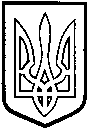 ТОМАШПІЛЬСЬКА РАЙОННА РАДАВІННИЦЬКОЇ  О Б Л А С Т ІРОЗПОРЯДЖЕННЯвід 20 січня 2020 року №2Про скликання позачергової сорок першої сесії районної ради сьомого скликанняВідповідно до частини 5 статті 46, пункту 1 частини 6 статті 55 Закону України «Про місцеве самоврядування в Україні», статті 16 Регламенту районної ради 7 скликання, листа районної державної адміністрації від 20.01.2020 року №01-01-15/137:1. Скликати позачергову сорок першу сесію районної ради 7 скликання 28 січня 2020 року о 1000 годині в залі засідань районної ради.2. На розгляд сесії внести такі питання:- Про внесення змін до рішення 39 сесії районної ради 7 скликання від 12 грудня 2019 року №582 «Про районний бюджет Томашпільського району на 2020 рік». - Інші.3. На сесію запросити начальників окремих управлінь і відділів районної державної адміністрації, керівників підприємств, установ і організацій району (згідно списку), представників політичних партій і громадських організацій району, засобів масової інформації.4. Виконавчому апарату районної ради оголошення про скликання позачергової 41 сесії районної ради 7 скликання розмістити на офіційному сайті районної ради.Голова районної ради						Д.КоритчукВиконавець: Стратій В.О.